РУССКИЙ ЯЗЫК 3 КЛАСС ТЕМА "СУФФИКС"Ткаченко Людмила Васильевна,учитель начальных классов МБОУ "Верхоянская средняя общеобразовательная школа им. М.Л. Новгородова"	Республика Саха (Якутия), Верхоянский район, г. Верхоянск	 Класс, школа:МБОУ “Верхоянская средняя общеобразовательная школа им.М Л Новгородова”,3 класс.учитель:Ткаченко Людмила ВасильевнаПредмет:русский языкТема урока: СуффиксУМК:« Школа России»Тип урока:Урок открытия нового понятия (способа действия)Цель учителя:Создание условий для открытия способа нахождения суффикса в слове (Понятие»  суффикс.»).….Учебная задача:  Что такое суффикс? Для чего?Планируемые результаты урокаПланируемые результаты урокаПредметный результат урока 1.Что такое суффикс?(из правила).2Способ нахождения суффикса :подобрать однокоренные слова(выделить суффикс)Метапредметные результаты урока:РегулятивныеУУД: умение ставить учебную задачу, планировать, контролировать, оценивать свои действия.Метапредметные результаты урока:Познавательные УУД: умение совершенствовать умственные логические действия: анализировать слова по составу; делать выводы.Метапредметные результаты урока:Коммуникативные УУД: умение слушать другого, высказывать свои мысли; уметь работать в группе.Личностный результат урока:Понимание значимости изучения суффикса, для образования новых слов, знание способа определения.ЭтапыДеятельность учителя Деятельность учащихся РезультатОрг.этапЗдравствуйте, дети.Кто готов к уроку-садитесь.Здравствуйте.Личн.УУДПозитивное отношение к получению знаний, к познавательной деятельности.1.Постановка учебной задачи1.1.Создание ситуации выхода на учебную задачуЗадание:.Организация выполнения задания1. читают и разбирают по составу слово пришкольный.           Рег.УУДобеспечивают организацию учебной деятельности-планируютПозн.  УУД-анализ на части-перерабатывают информацию.1.Постановка учебной задачи1.2. Совместная формулировкаучебной задачи1. не знаем.Позн.УУД- выявляют проблему,- определяют круг своего незнания.Комм. УУД-участвуют в диалоге (слушать, понимать других)2.Решение учебной за-дачи2.1.Поиск решения учебной задачиОрганизация обсуждения1. находится после корня и перед окончанием.       2.не знаем.       Для образования новых слов.              школьники это много ; (ник)школьницы это девочки. (ниц)Позн. УУД-сами находят знание, способ через поиск, анализируют информацию.Рег.УУД-прогнозируют;-анализируютКомм.УУД-анализируют-вступают в диалог.2.Решение учебной за-дачи2.2.Моделирование и словесная формулировка нового понятия 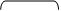 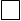 -Дети рассказывают своими словами.(после корня и перед окончанием)-Между корнем и окончанием.-Находят и читают-Да-Делают модель-Формулируют.Позн.УУД-используют методы проектирования и моделирования-.анализируют-доказывают- делают вывод.Комм. УУД-участвуют в диалоге, высказывают точку зрения;-оформляют свои мысли в письменной речи;-аргументируют свою точку зрения;Регул. УУД-алгоритм действия.2.Решение учебной за-дачи2.3.Применение  открытого понятия (способа действия)Организация выполнения заданияОрганизация проверки заданиякот- котенок;лиса – лисенок.енокик–маленький;ищ-большоесверяют правильно ли нашли суффикс.ПознУУД-находят знание-способы;Рег.УУД-контролируют свои действия по процессу, результату.Комм.УУД-вступают в диалог.3.Рефлексия1.Организация самооценки понимания2. Организация самооценка деятельностиделают шкалу понимания, деятельности.(каждый озвучивает).П         Дформируют свое настроение и отношение к проведенному уроку.Комм.УУД-умение слушать и вступать в диалог.ЛичнУУД-установление уч-ся значение результатов своей деятельности для удовлетворения, оценки и самооценки.